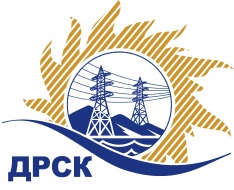 Акционерное Общество«Дальневосточная распределительная сетевая  компания»ПРОТОКОЛ № 399/ПрУ -РЗакупочной комиссии по аукциону (участниками которого могут быть только субъекты МСП) «Кадастровые работы для целей оформления прав землепользования под электросетевыми объектами для нужд филиала АО "ДРСК" "ЭС ЕАО"»(закупка 311 раздела 10. ГКПЗ 2019 г.)№ ЕИС – 31907740314 МСП	СПОСОБ И ПРЕДМЕТ ЗАКУПКИ: ‒	аукцион (участниками которого могут быть только субъекты МСП): «Кадастровые работы для целей оформления прав землепользования под электросетевыми объектами для нужд филиала АО "ДРСК" "ЭС ЕАО"»Плановая стоимость закупки: 910 060.00  руб. без учета НДС. Закупка 311.1 ГКПЗ 2019 г.КОЛИЧЕСТВО ПОДАННЫХ ЗАЯВОК НА УЧАСТИЕ В ЗАКУПКЕ: 2 (две) заявки.КОЛИЧЕСТВО ОТКЛОНЕННЫХ ЗАЯВОК: 1 (одна) заявкаВОПРОСЫ, ВЫНОСИМЫЕ НА РАССМОТРЕНИЕ ЗАКУПОЧНОЙ КОМИССИИ: О рассмотрении результатов оценки вторых частей заявок Об отклонении заявки Участников №107563О признании заявок соответствующими условиям Документации о закупкеРЕШИЛИ:По вопросу № 1РЕШИЛИ:Признать объем полученной информации достаточным для принятия решения.Принять к рассмотрению вторые части заявок следующих участников:По вопросу № 2РЕШИЛИ:Отклонить заявку Участника №107563 от дальнейшего рассмотрения на основании п. 4.11.2. Документации о закупке, как несоответствующую следующим требованиям:По вопросу № 3РЕШИЛИ:Признать вторые части заявки 107960/ООО "БИРЗЕМПРОЕКТ" удовлетворяющей по существу условиям Документации о закупке и принять ее к дальнейшему рассмотрению.Секретарь Закупочной комиссии 1 уровня 		                                   М.Г. ЕлисееваИгнатова Т.А.397-307г.  Благовещенск20.05.2019№п/пИдентификационный номер УчастникаДата и время регистрации заявки10756315.04.2019 10:2410796015.04.2019 13:15№п/пДата и время регистрации заявокНаименование Участника, его адрес, ИНН и/или идентификационный номер115.04.2019 10:24107563215.04.2019 13:15107960/ООО "БИРЗЕМПРОЕКТ"№ п/пОснования для отклоненияУчастник не сделал ценовую ставку на аукционе, ЭТП не предоставляет Организатору вторые части заявки Участника, и такой Участник отклоняется от дальнейшего участия в закупке, в соответствии с п. 4.11.2 Документации о закупке «Если участник не сделал ценовую ставку на аукционе, ЭТП не предоставляет Организатору вторые части заявки Участника, и такой Участник отклоняется от дальнейшего участия в закупке»